     ҠАРАР                                                                                                        ПОСТАНОВЛЕНИЕ16 июнь 2016 й.                                  №42                                   16 июня 2016 г.«О присвоении почтового адреса»В соответствии с Федеральным законом от 24.07.2007 г. № 221-ФЗ «О государственном кадастре недвижимости» постановляю:Осуществить изменение в сведении кадастра недвижимости в рамках информационного взаимодействия (ст.15 Закона) нижеследующему адресу, так как ему присвоен почтовый адрес:Кадастровый номер-02:02:020401:253Республика Башкортостан, Альшеевский район, с. Казанка, ул. Центральная, 54 а.Глава сельского поселения                                      В.Ф. ЮмагузинВыписка  из  похозяйственной  книги о  наличииу гражданина  права на  земельный  участокАдминистрация сельского поселенияКазанский сельсовет  муниципальногорайона  Альшеевский  район Республики  Башкортостанс. Казанка.                                                                       16.06.2016  год.Настоящая  выписка  из  похозяйственной  книги подтверждает, что  Гр. Кройтор Зинаиде НиколаевнеДата рождения: 24.12.1964 г.Документ,  удостоверяющий личность:  паспорт  РФ 8009 № 899200выдан    ОУФМС России по  Республике Башкортостан в Альшеевском районе от 13.01.2010 г.Проживающий по адресу:  Республика Башкортостан, Альшеевский район, с. Казанка, ул. Центральная, д. 54   индекс: 452111Принадлежит  на праве пользования  земельный  участок, предоставленный для   ведения  личного  подсобного  хозяйства Общей  площадью  - 626 кв.м.Расположенный  по  адресу: Республика  Башкортостан, Альшеевский район,  с. Казанка, ул. Центральная, д. 54 а Категория земель: земли населенных пунктовО чём  в  похозяйственной  книге № 2  начата 1995 - 2000 г. администрацией сельского поселения Казанский сельсовет в 20.01.2000 г. сделана запись.Основание: похозяйственная книга  № 2, стр.190  л\с. №  96 Глава  сельского  поселения                     Казанский  сельсовет                                        В.Ф. Юмагузин  БАШҠОРТОСТАН  РЕСПУБЛИКАҺЫӘЛШӘЙ РАЙОНЫМУНИЦИПАЛЬ РАЙОНЫНЫҢКАЗАНКА АУЫЛ СОВЕТЫАУЫЛ БИЛӘМӘҺЕХАКИМИӘТЕ(БАШҠОРТОСТАН РЕСПУБЛИКАҺЫӘЛШӘЙ РАЙОНЫКАЗАНКА АУЫЛ СОВЕТЫ)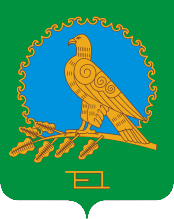               АДМИНИСТРАЦИЯСЕЛЬСКОГО ПОСЕЛЕНИЯКАЗАНСКИЙ СЕЛЬСОВЕТМУНИЦИПАЛЬНОГО РАЙОНААЛЬШЕЕВСКИЙ РАЙОНРЕСПУБЛИКИ БАШКОРТОСТАН(КАЗАНСКИЙ СЕЛЬСОВЕТАЛЬШЕЕВСКОГО  РАЙОНАРЕСПУБЛИКИ БАШКОРТОСТАН)